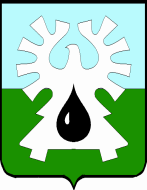 ГОРОДСКОЙ ОКРУГ УРАЙХАНТЫ-МАНСИЙСКОГО АВТОНОМНОГО ОКРУГА – ЮГРЫДУМА ГОРОДА УРАЙРЕШЕНИЕот 22 апреля 2021 года                                                                                    № 29О внесении изменений в решение Думы города Урай «О регулировании отдельных вопросов в сфере реализации инициативных проектов в городском округе Урай Ханты-Мансийского автономного округа – Югры»Рассмотрев представленный главой города Урай проект решения Думы города Урай «О внесении изменений в решение Думы города Урай «О регулировании отдельных вопросов в сфере реализации инициативных проектов в городском округе Урай Ханты-Мансийского автономного округа - Югры», Дума города Урай решила:1. Внести в решение Думы города Урай от 24.12.2020 №109 «О регулировании отдельных вопросов в сфере реализации инициативных проектов в городском округе Урай Ханты-Мансийского автономного округа – Югры» следующие изменения:1) в преамбуле слова «статьи 26.1» заменить словами «статей 26.1, 56.1»;2) в приложении:а) в статье 1:- в части 1 слова «статьёй 26.1» заменить  словами «статьями 26.1, 56.1»,- часть 3 дополнить пунктом 7 следующего содержания:«7) определение порядка расчета и возврата сумм инициативных платежей, подлежащих возврату лицам (в том числе организациям), осуществившим их перечисление в местный бюджет.»;б) статью 2 дополнить частью 10 следующего содержания:«10.  Для определения части территории города Урай, на которой может реализовываться инициативный проект или несколько инициативных проектов, инициатором которых выступают органы территориального общественного самоуправления, а также в отношении инициативных проектов, выдвигаемых для получения финансовой поддержки за счет межбюджетных трансфертов из бюджета Ханты-Мансийского автономного округа - Югры, положения частей 1-9 настоящей статьи не применяются. Частью территории, на которой могут реализовываться инициативные проекты, инициатором которых выступают органы территориального общественного самоуправления, признается территория соответствующего территориального общественного самоуправления в границах, установленных Думой города Урай. Частью территории, на которой могут реализовываться инициативные проекты, выдвигаемые для получения финансовой поддержки за счет межбюджетных трансфертов из бюджета Ханты-Мансийского автономного округа - Югры, признается территория, указанная администрацией города Урай в документах, необходимых для получения финансовой поддержки.   Принятия отдельного муниципального правового акта в случаях, указанных во втором и третьем абзацах настоящей статьи, не требуется.».в) дополнить статьёй 4.1 следующего содержания:«Статья 4.1 Порядок расчета и возврата сумм инициативных платежей, подлежащих возврату лицам (в том числе организациям), осуществившим их перечисление в местный бюджет В случае, если инициативный проект не был реализован, суммы инициативных платежей возвращаются лицам (в том числе организациям), осуществившим их перечисление в местный бюджет, в полном объеме.В случае образования по итогам реализации инициативного проекта остатка инициативных платежей, не использованных в целях его реализации, суммы инициативных платежей, подлежащих возврату лицам (в том числе организациям), осуществившим их перечисление в местный бюджет, рассчитываются исходя из процентного соотношения неиспользованного остатка и доли софинансирования  инициативного проекта. Возврат сумм инициативных платежей,  указанных в настоящей статье,  осуществляется на основании заявлений лиц (в том числе организаций), осуществивших их перечисление в местный бюджет, на указанные ими в заявлении банковские реквизиты в течение 30 дней со дня поступления соответствующего заявления в администрацию города Урай.».2. Опубликовать настоящее решение в газете «Знамя».3. Распространить действие настоящего решения на правоотношения, возникшие с 01.01.2021.Председатель Думы города УрайИсполняющий обязанностиглавы города Урай_______________Г.П. Александрова ________________ В.В. Гамузов23 апреля 2021 г. 